Ruils Sitting & Befriending Service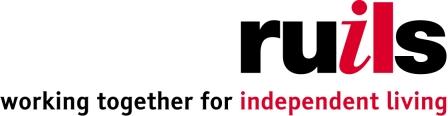 Family Registration InformationThe Sitting & Befriending Service can help find a Sitter/Befriender to support your family – either to give you a break from your caring role – or to be a companion to your child/young person so they can access social and leisure activities that they may not otherwise be able to do.Our sitters are interviewed, DBS checked and referenced and offered training to help them support your family.  Some of the things they can do:•	babysit at home while you go out •	help you with the children at home or on an outing•	look after your other children as well while you go out •	accompany your young person to an activity they enjoy •	take part with your young person at an activity •	‘hang out’ at home with your young person while you go outThere are so many benefits to having a Sitter/Befriender from enhancing your own wellbeing to increasing your young person’s confidence and opening up their world.The first step in the process to introduce a sitter to you is the completion of our Family Registration form, which is enclosed.  When we receive a completed registration form we arrange a home visit:to give you more information about the serviceto ensure that we have all the information we needto understand what you are looking for with a Sitter/BefrienderAfter the home visit we will add your details to the Family List which is circulated to our Sitter/Befriender list regularly.We hope to be able to introduce a sitter to you as quickly as possible but if a sitter is not immediately available we will continue to circulate your details and will take further steps if needed if we are not having success through the Family List and we will keep you updated.Please read the enclosed family agreement, personal care statement and social media statement as we ask you to sign off that you have read and understood on the registration form.There is no charge to register with the service.  However, you will need to be able to pay for the sitter/befriender hours you use.  The minimum rate is £10.00 per hour and we charge £6 per payslip per month towards our payroll administration costs (this is currently being covered by a generous donor).  If you have any questions about the Family Registration form, or any part of this process, please contact Sue Robson at suerobson@ruils.co.uk or Hallie Banish at halliebanish@ruils.co.uk - or call us on 020 8831 6117.